КНФП	КНФП – это Киллер на Новых Физических Принципах	Короче – это воздействие на жертву ЭлектроМагнитным Излучением (ЭМИ)	Знакомьтесь: Это Королёв (б. Калининград) Московской области, ул. Суворова, 19, западный торец (см приложенное фото). 	Здесь в блоках, покрытых «родёмой» мелкоразмерной плиткой, были просверлены цилиндрические гнёзда, в которых были вмонтированы излучатели. Подсоединительные провода были заложены в каналах, проложенных по швам между мелкоразмерной плиткой, и уведены в пункт управления, расположенный  в техническом (верхнем) этаже дома. Всё это было заделано специальным раствором и (затем) покрыто слоем крупноразмерной плитки. Чтобы крупноразмерная плитка не бросалась в глаза, поверх неё был нанесён слой, типа штукатурки, толщиной 2-3 мм.Однажды при сильном порыве ветра этот слой, типа штукатурки, вздулся и рухнул вниз массой мелких осколков. В то же время, и постепенно, отвалились и некоторые крупноразмерные плитки, обнажая голую анатомия КНФП.	Меня облучают спектрами ЭМИ уже несколько лет, добиваясь существенного результата. Жилищные условия мне не позволяют найти более безопасное место. Кроме того, я не знаю, кто живёт этажом ниже.	Это со мной не впервой. Летом 2005 года из регистратуры поликлиники извлекли мою карту с целью подобрать соответствующую моим жалобам причину…	7 ноября 2005 года на Ярославском вокзале меня  профессионально столкнули с лестницы (в подвал) в переход. Благодаря Господу Богу и «Вестфалике» я удержался на ногах и «летел» вперёд. Остановился лишь тогда, когда руками упёрся в турникет.	Поскольку…, то 17 ноября 2005 года в обеденный перерыв в Лосином острове я, обойдя куст краснотала, упёрся в капот ЧВ (ЧВ «? 109 ВТ»). Меня ждали  на асфальте со стороны Мытищ, а я вышел на засаду неожиданно со стороы Москвы…	Вот так и верчусь в безвыходном положении концлагеря по месту жительства. Остаётся лишь не возбуждать чрезмерную ненависть невидимой администрации концлагеря, и ПРОДОЛЖАТЬ ЖИТЬ в режиме концлагеря.	…………….	Вот, значит, как…	А 02.07.2013 года по ТВ в 6:00 МСК был показан мультик (компьютерную анимацию) «шокирующей аварии» РН «Протон-М» под назвнием «Но что-то пошло не так».	Так как ракеты так не летают, то о мультике я сообщил в генеральную прокуратуру. В ответ генпрокуратура натравила на меня участковых полицаев, которые, надеюсь согласитесь со мной, обучены приёмам обездвиживания жертвы (на время или навсегда).	Остаётся жить (если позволят) в условиях концлагеря по месту жительства, в которых медицина, почта, «правоохранители», исполнительная власть, СМИ … (и кто там ещё)  работают в едином комплексе - суть «Местная фашина»… 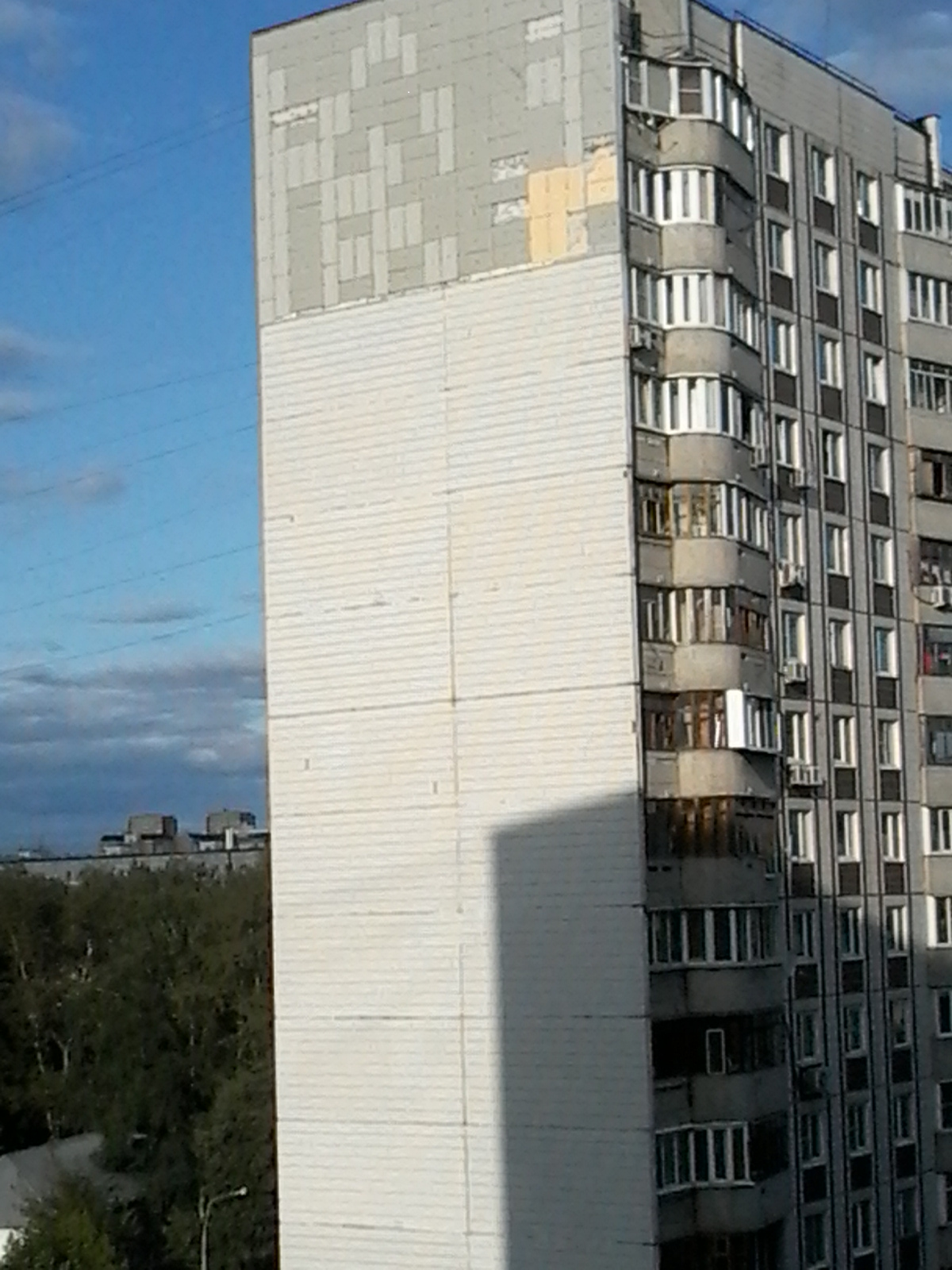 